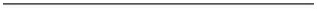 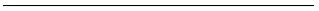 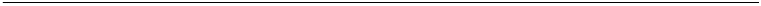 長庚學校財團法人長庚科技大學校務研究智慧平臺帳號異動申請表1. 本表需與「長庚學校財團法人長庚科技大學校務智慧平臺資料使用保密切結書」一併填寫。2. 使用校務研究智慧平臺之資料進行分析時，應於分析結果完成後，繳交一份至校務研究中心存檔，以提供各單位業務執行或校務發展相關業務之參酌與運用。備註：請填妥申請單，並經單位主管簽核後送至校務研究中心資料建置管理組。長庚學校財團法人長庚科技大學校務研究智慧平臺資料使用保密切結書茲立書人	同意遵守以下約定條款，善盡職務上資訊保密之義務：1. 校務研究智慧平臺帳號僅限本人使用，不得公開傳輸或以其他方式提供第三人使用。2. 使用人於使用校務研究智慧平臺期間，所產生之任何資料、圖表、電子檔案及其傳輸資料等相關文書，使用人應善盡保密義務。未獲校務研究中心書面授權，絕不以任何形式對外洩漏、傳播、複製、告知、交付、移轉等予第三人。3. 保密之義務，不因在職或離職而終止。如有違反，依法負刑事、民事及行政責任。立書人姓名(簽章)：服務單位：職　　稱：身分證字號(後4碼)：中	華	民	國	年	月	日申請單位申請日期申請日期申請日期西元	年   月   日西元	年   月   日申  請  人人員代號人員代號人員代號分	機職      稱職      稱職      稱E - mail申請事項□ 新增□ 修改 (原申請人姓名	  人員代號	     )□ 新增□ 修改 (原申請人姓名	  人員代號	     )□ 新增□ 修改 (原申請人姓名	  人員代號	     )□ 新增□ 修改 (原申請人姓名	  人員代號	     )□ 新增□ 修改 (原申請人姓名	  人員代號	     )□ 新增□ 修改 (原申請人姓名	  人員代號	     )申請原因申請單位一級主管簽核校務研究中心處理情形 (下方申請者請勿填寫)校務研究中心處理情形 (下方申請者請勿填寫)校務研究中心處理情形 (下方申請者請勿填寫)校務研究中心處理情形 (下方申請者請勿填寫)校務研究中心處理情形 (下方申請者請勿填寫)校務研究中心處理情形 (下方申請者請勿填寫)校務研究中心處理情形 (下方申請者請勿填寫)審核結果□核准(帳密與校務資訊系統相同。核准後，以E-mail通知)  □退回□核准(帳密與校務資訊系統相同。核准後，以E-mail通知)  □退回□核准(帳密與校務資訊系統相同。核准後，以E-mail通知)  □退回□核准(帳密與校務資訊系統相同。核准後，以E-mail通知)  □退回□核准(帳密與校務資訊系統相同。核准後，以E-mail通知)  □退回□核准(帳密與校務資訊系統相同。核准後，以E-mail通知)  □退回承辦人部門已有帳號人員代號人員代號職稱承辦人部門已有帳號承辦人部門已有帳號承辦人部門已有帳號主 管 簽 核組長：	主任：組長：	主任：組長：	主任：組長：	主任：組長：	主任：組長：	主任：